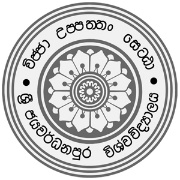 wOHhkdxY /iaùï jd¾;dj;;a;aj iy;sl lsÍfï uOHia:dkh udkjYdia;% yd iudchSh úoHd mSGhY%S chj¾Okmqr úYajúoHd,h…………………………………………………………..^wOHhkdxYfha ku&udkjYdia;% yd iudchSh úoHd mSGhY%S chj¾Okmqr úYajúoHd,h.xf.dvú,kqf.af.dv'''''''' ^ieis wxlh& ^wOHhkdxY kduh" j¾Ih" ieis wxlh f,i fhosh hq;=hs&Wod (Sin- 2019-01&………… ^j¾Ih&…………^udih& /iaùï jd¾;dj……………..^Èkh&kHdh m;%h1 fldgims<s.ekSï yd ,shqïúIh ix.ï ksfhdað;hka woyia oelaùu					2 fldgimiq.sh /iaùï jd¾;dfjka mek k.sk lreKqmiq.sh /iaùï jd¾;d wkqu; lsÍuwOHhkdxY idudðlhka bgq lrk ,o ld¾hhkamSG$ikd;k iNd$ wOHhkdxY m%Odk /iaùï ;SrK wOHhk lghq;=	úIhud,d ixj¾Okh -wNHka;r	ndysr Wmdê yd úia;dß; mdGud,d 	mYapdoa Wmdê wOHhk lghq;=mßmd,k lghq;=	há;, myiqlï ixj¾Okh	wOHhkdxY ixj¾Okhm¾fhaIK yd m%ldYkixhqla; ie,iqï ;;a;aj iy;sllrK úIh ix.ï yd úIh ndysr l%shdldrlïiudc ixj¾Okh YsIH b,a,Sï fjk;a lreKmeñKsï f,aLkh -2020miq.sh ?iaùï jd¾;dj1 fldgims<s.ekSï yd ,shqïúIh ix.ï ksfhdað;hka woyia oelaùu					2 fldgimiq.sh /iaùï jd¾;dfjka mek k.sk lreKqmiq.sh /iaùï jd¾;d wkqu; lsÍuwOHhkdxY idudðlhka bgq lrk ,o ld¾hhkamSG$ikd;k iNd$ wOHhkdxY m%Odk /iaùï ;SrK wOHhk lghq;=	7'1 úIhud,d ixj¾Okh -wNHka;r	7'2 ndysr Wmdê yd úia;dß; mdGud,d 	7'3 mYapdoa Wmdê wOHhk lghq;=mßmd,k lghq;=	7'1 há;, myiqlï ixj¾Okh	7'2 wOHhkdxY ixj¾Okhm¾fhaIK yd m%ldYkixhqla; ie,iqï ;;a;aj iy;sllrK úIh ix.ï yd úIh ndysr l%shdldrlïiudc ixj¾Okh YsIH b,a,Sï fjk;a lreK………………………..						………………………………..wOHhkdxY m%Odk	l<uKdldr iyldr………………………..				………………………………………………………………………………………………………………………………………………………………………………………………………………………………………………………………………………………………^ó<`. /iaùï jdrh ms<sn| úia;rh$ia:dkh" Èkh" fõ,dj&wOHhkdxY /iaùï meje;aùu ms<sn| Wmfoiaieu uil u wjidk i;sfha  /iaùï meje;aúh hq;= hs'/iaùï jdrhg Èk follg fmr wOHhkdxYfha ieu idudðlfhl=g u miq.sh jd¾;dj iy kHdh m;%h ,eîug ie,eiaúh hq;= hs'úIh lsysmhla mj;ajdf.k hkq ,nk wOHhkdxY kHdh m;%fha ieu ud;Dldjla u tla tla úIhg wod< j idlÉPd l< hq;= jk w;r" tajd  /iaùï jd¾;dj,g we;=<;a úh hq;= hs'wOHhkdxY /iaùïj,g iyNd.S úh fkdyels idudðlhka ta ms<sn| j ,sÅ; j wOHhkdxY m%Odk;=udg oekaúh hq;= hs'wdpd¾hjrhdf.a kumeusKssumeusKssumeusKssumeusKssumeusKssumeusKssumeusKssumeusKssumeusKssumeusKssumeusKssumeusKssuckfmnud¾wfm%auehscqkscQ,swf.diemaTlafkdefoie